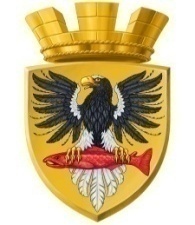                           Р О С С И Й С К А Я   Ф Е Д Е Р А Ц И ЯКАМЧАТСКИЙ КРАЙП О С Т А Н О В Л Е Н И ЕАДМИНИСТРАЦИИ ЕЛИЗОВСКОГО ГОРОДСКОГО ПОСЕЛЕНИЯ17.09.2019                                                                                               № 964 -п               ЕлизовоВ связи с утверждением административного регламента по предоставлению администрацией Елизовского городского поселения муниципальной услуги по выдаче разрешений на снос зеленых насаждений на территории Елизовского городского поселения от 02.07.2019                                                                                 № 693-п, а также в целях приведения нормативной правовой базы администрации Елизовского городского поселения в соответствие с действующим законодательством Российской Федерации,	ПОСТАНОВЛЯЮ:1.	Признать утратившими силу:1.1.	постановление администрации Елизовского городского поселения от 04.02.2013 № 63-п «Об утверждении административного регламента по предоставлению администрацией Елизовского городского поселения муниципальной услуги по выдаче разрешительной документации на право осуществления видов пользования зелеными насаждениями на территории Елизовского городского поселения».1.2.	постановление администрации Елизовского городского поселения от 13.12.2013 № 874-п «О внесении изменений в административный регламент по предоставлению администрацией Елизовского городского поселения муниципальной услуги по выдаче разрешительной документации на право осуществления видов пользования зелеными насаждениями на территории Елизовского городского поселения, утвержденный постановлением администрации Елизовского городского поселения от 04.02.2013 № 63-п».1.3.	постановление администрации Елизовского городского поселения от 22.07.2016 № 636-п «О внесении изменений в административный регламент по предоставлению администрацией Елизовского городского поселения муниципальной услуги по выдаче разрешительной документации на право осуществления видов пользования зелеными насаждениями на территории Елизовского городского поселения, утвержденный постановлением администрации Елизовского городского поселения от 04.02.2013 № 63-п».2.	Муниципальному казенному учреждению «Служба по обеспечению деятельности администрации Елизовского городского поселения» опубликовать (обнародовать) настоящее постановление в средствах массовой информации и разместить в информационно-телекоммуникационной сети «Интернет» на официальном сайте администрации Елизовского городского поселения.3.	Настоящее постановление вступает в силу после его официального опубликования (обнародования).4.	Контроль за исполнением настоящего постановления возложить на заместителя Главы администрации Елизовского городского поселения.Глава администрации Елизовского городского поселения                                            Д.Б. ЩипицынО признании утратившими силу постановлений администрации Елизовского городского поселения 